Скулшутинг (от англ. Schoolshooting — «школьная стрельба») или Вооружённые нападения в учебных учреждениях,   — применение вооружённого насилия на территории образовательных учреждений (главным образом к учащимся), нередко выливающееся в массовые убийства.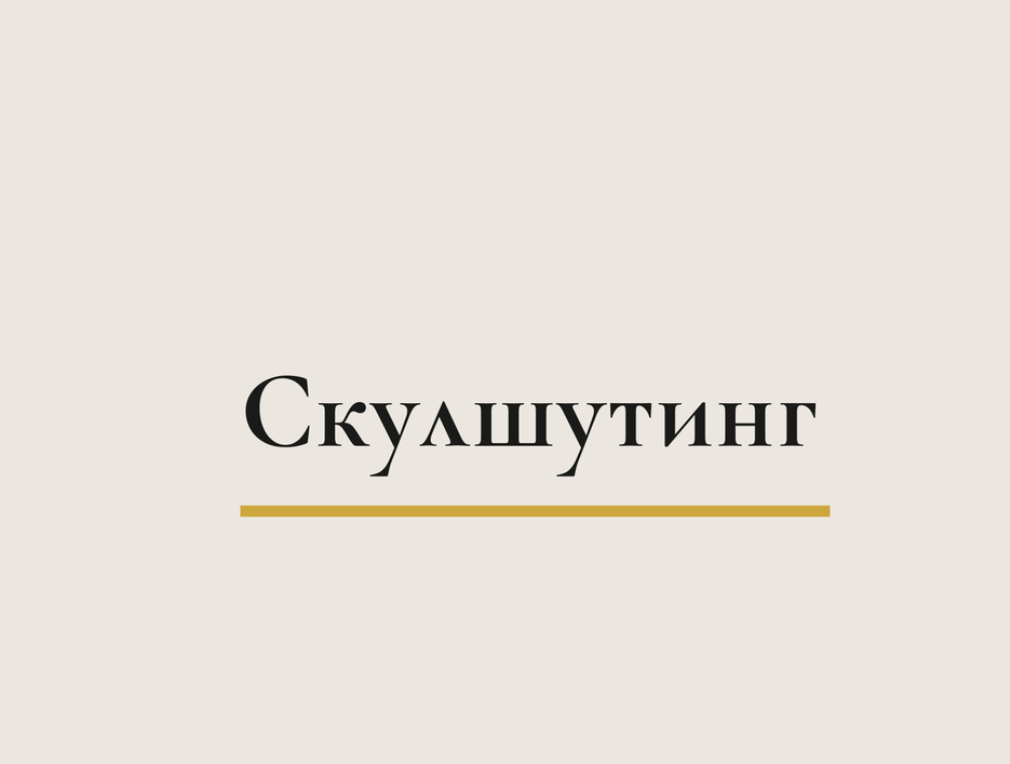 За рубежом случаи стрельбы в школе известны с начала XX века. Еще в 1927 году в США в результате массового расстрела в школе города Бат погибли 44 человека, 58 получили тяжелые травмы. С тех пор подобные случаи получают свое распространение на территории всего мира, в том числе в России.Первый в России громкий случай вооруженного нападения подростка на педагога произошел в 2014 году, когда ученик московской школы застрелил учителя географии и полицейского, прибывшего на место происшествия, а также взял в заложники одноклассников. Последний произошел в г. Казани 11 мая 2021 года.Сегодня все субъекты образовательных отношений должны быть информированы о внешних и внутренних причинах толкающих подростков и молодёжь к совершению скулшутинга.Внешние и внутренние факторыВнешние факторы:·          отсутствие внимания родителей к ребенку;·          проблемы в семье;·          потеря близкого человека (родственников, друзей);·          социальная изоляция, или социальный остракизм;·          трудности (конфликты) обучающегося в общении со сверстниками, педагогами;·          буллинг в школе, классе, группе;·          интерес подростка к компьютерным играм, с жестокими сценами насилия;·          доступ к сайтам и группам в сети Интернет, пропагандирующим идеологию «скулшутинга», экстремизма;·          включенность в экстремистские движения;·          возможный доступ подростка к огнестрельному и холодному оружию в доме.Внутренние факторы:·          психические нарушения;·          уязвимость и трудности регуляции поведения;·          повышенная чувствительность и тревожность;·          эмоциональная ригидность;·          склонность к накоплению отрицательных переживаний;·          депрессивное состояние ребенка;·          выраженное напряжение, или дистресс;·          проблемы самоидентичности;·          внушаемость и ведомость ребенка.На что необходимо обращать внимание педагогическим работникам:1.       Семьи, склонные к насилию (психологическому, физическому) в отношении несовершеннолетних;2.       Родители, которые не интересуются жизнью, увлечениями и проблемами детей, что может привести к развитию разных видов агрессивности у детей.3.       Отсутствие у ребенка общения со сверстниками может стать причиной появления у него серьезных психологических проблем.4.       Неконструктивные отношения со сверстниками (обзывание, ссоры, толкание, порча личных вещей, буллинг, косвенная агрессия).5.       Помочь обучающимся с низким статусом в коллективе показать свою полезность для коллектива, класса, группы Учителям лучше избегать ситуаций, в которых часть детей может остаться невостребованными или отвергнутыми одноклассникам;6.       Помогите родителям организовать досуг подростков во внеучебное время (посещение кружков и секций);7.       Важно повышать психолого-педагогическую грамотность родителей;8.       Рекомендовать обращаться к специалистам (педагог-психолог, медиатор, социальный педагог) при невозможности справиться с возникшими трудностями.На что необходимо обращать внимание родителям:1.       Интересоваться жизнью и проблемами ребёнка;2.       Уделять внимание его взаимоотношениям с членами семьи и сверстниками;3.       учите ребенка общению с людьми вне Интернета;4.       При необходимости обращаться к педагогам-психологам, психиатрам, детским неврологам;5.       В подростковом возрасте родитель должен стать для ребенка другом, с которым можно поделиться своими переживаниями и не бояться быть отвергнутым. Именно чувство отверженности собственными родители может толкнуть подростка на расправу с окружающими, месть, в виде скулшутинга школе.6.       Любите своих детей, будьте к ним внимательны и принимайте их такими, какие они есть!На что необходимо обращать внимание обучающимся:1.     Будь внимателен к своим одноклассникам и другим обучающимся и педагогам школы;2.     Если тебе нужна помощь, проси её. Ты всегда сможешь получить профессиональную помощь психолога или педагога, если обратишься за ней. Иметь человека, который понимал бы тебя, - это значит иметь опору во всем (Ф. Кафка);3.     Когда ты ссоришься с родителями, педагогами или сверстниками важно помнить, что вы не противдруг друга, а вы против проблемы. Старайся найти точки соприкосновения;4.     Помогай, если другому трудно;5.     Береги хороших людей, которые рядом с тобой. Хорошие люди не автобусы, следующий не придет через 15 минут;6.     Будь счастливым. Счастлив не тот, у кого всё есть, что он хочет, а тот кто доволен тем, что у него есть.